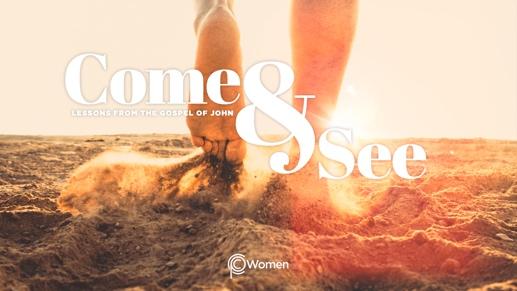 LESSON 17    THE TRUE VINEJOHN 151.  After steeping in John 14 and seeing Jesus as the Way, how did your thinking come more in line with Jesus’ teaching and did your course change?2.  Prayerfully read John 15. Note the repetition of certain key words used by Jesus. Identify those times in which you are tempted to disconnect from God or act independently. 3.  a) From V1-10, how does the analogy from the natural world that Jesus uses to describe the interrelationship of Himself, the Father, and His followers inspire or convict you?b) Share your thoughts on why it is essential for a disciple of Jesus to “remain in” Jesus and to bear fruit that will last. 4.  What do you think V7 and 16b mean for your prayer life, and how are Jesus’ words regarding answered prayer likely to be misinterpreted or misapplied? 5.  a) Most of us have sung the words, “Jesus loves me this I know.” What do V9-17 tell you about the depth of His love and the link to obedience and joy? b) How are you spurred on by Jesus’ words in V12 and where might He be calling you to sacrifice for another?6.  Jesus treats servants as friends according to V14-15. What does this say about the character of Jesus and what message does this send to you? 7.   a) Summarize the reality of hate that Jesus experienced and why His followers will similarly suffer as expressed in V18-25. How do you respond to this reality for His followers?  b)  When have you experienced persecution or suffering (hatred for God in V23) or when have you seen such hatred spill over to God’s people and how are we to respond according to 1 Peter 4:12-16?8.  From V26-27, what will the Holy Spirit do and why do you think Jesus mentions Him again here? 9.  REFLECTING ON HIS NAME: TRUE VINEJesus said, “I am the vine and you are the branches” in V5a. Contemplate your dependence on the Vine and the tender care of the Father as you seek to reconcile the hate that the world has for Him and for you. NAME                                                                       PRAYER REQUEST